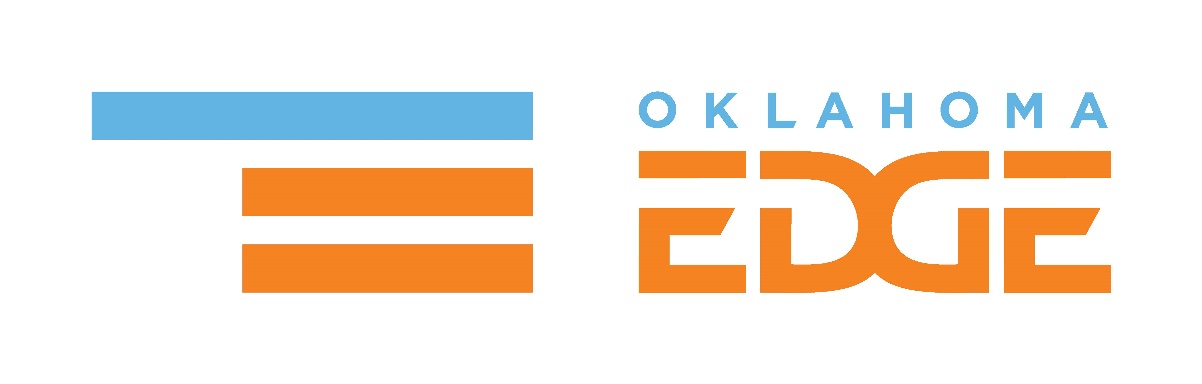 OSDE Career Expo Week 
November 12-16, 2018Industry – Aerospace & Defense What types of careers fall within aerospace & defense? What were your favorite subjects in school?Why do you believe aerospace & defense is critical in Oklahoma? How many different types of airplanes are there? Have you ever flown an airplane?What types of certifications and/or degrees do you need to work at American Airlines?Why did you choose aerospace & defense over other fields? How are internships important for an aerospace & defense student? How do the principles of science and mathematics apply to your everyday tasks? Industry – Energy How would you characterize an average day at your job? Describe a favorite project that you have worked on as an engineer?If you could have taken more of a specific type of class in high school and/or college what would you have taken?How do the principles of science and mathematics apply to your everyday tasks? What do you think is going to become the biggest challenge for engineers in the future?How are internships important for an engineering student?How important is understanding business to being successful as an engineer?Industry – Manufacturing What types of jobs are within manufacturing? Why do you believe manufacturing is critical in Oklahoma? What types of certifications and/or degrees do you need in manufacturing?Why did you choose manufacturing over other fields? What were your favorite subjects in school? How are internships important for a manufacturing student? How do the principles of science and mathematics apply to your everyday tasks? 